ROUSE HILLRUGBY LEAGUE CLUB INC.MEMBERSHIP 2018/2019 APPLICATION/RENEWALSurname :	First Name :  	Are you an existing Member of the Rouse Hill JRLC INC ?____________________________________________Email Address:  	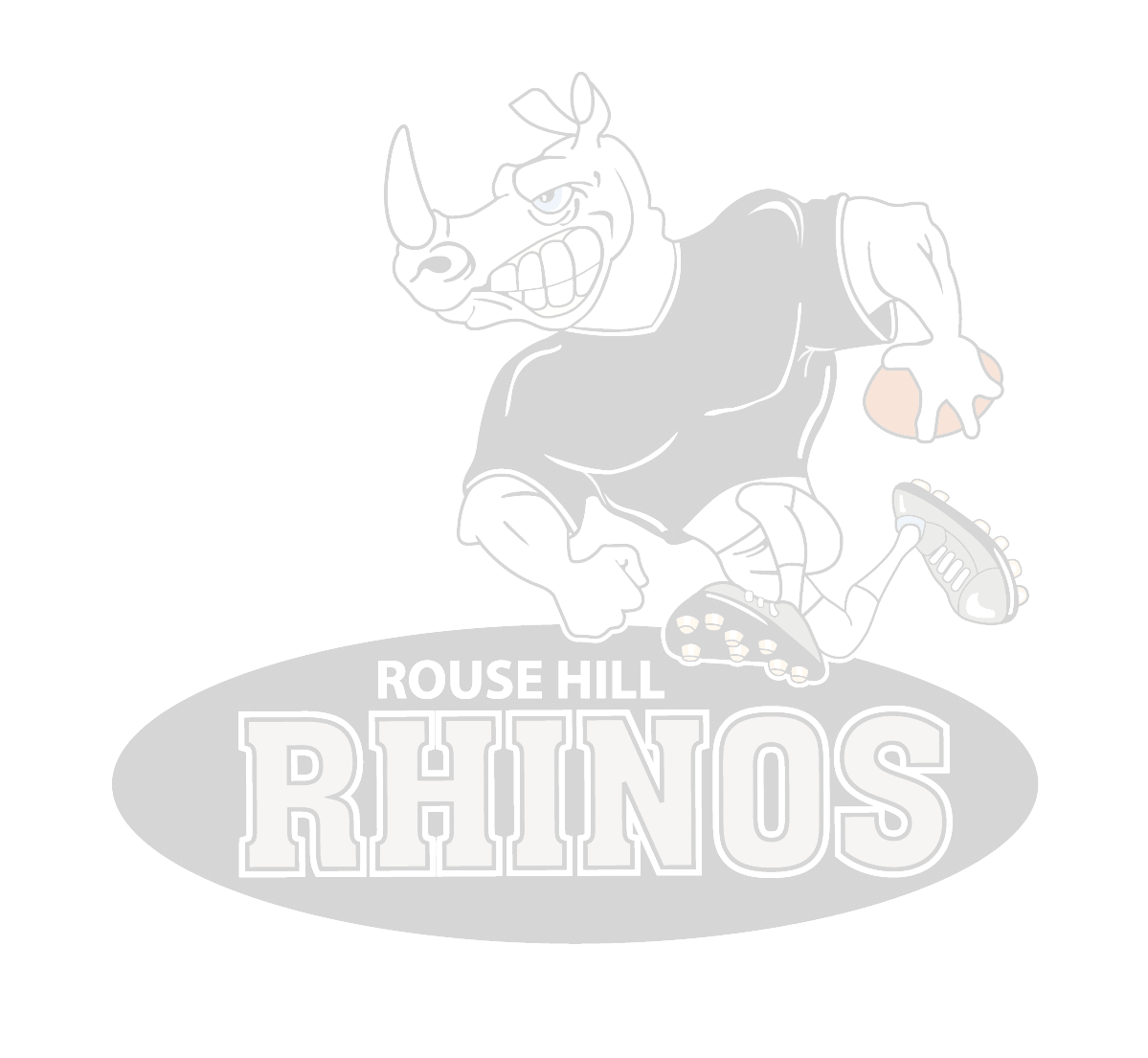 Address:  	Phone Number:	Mobile No: 	There are four categories for a person to become a financial member with a membership fee of $10 and renewal fee of $5.00. Members must be a member for 2 years running to be eligible to vote at the AGM.Relative of a financial child registered with the Rouse Hill RhinosPlayer over 18 of the Rouse Hill RhinosSponsor of the Rouse Hill RhinosApplication to Rouse Hill Rhinos Board (Please attach a signed and written application as to the reason why you wish to become a member if the above categories do not apply)MEMBERSHIP CATERGORY:  	APPLICANTS SIGNATURE:  	PLEASE NOTE E-MAIL, POSTAL NOMINATIONS WILL BE ACCEPTED BUT MEMBERSHIP FEES MUST BE PAID AT OR BEFORE THE A.G.M or into the provided bank account using your name as referenceAll membership applications should be sent toPostal: Membership Officer P O Box 3183Rouse Hill NSW 2155Bank Details: Rouse Hill Rhinos JRLC BSB 062-890 Account: 10143056Email: secretary@rousehillrhinos.com.auMembership Officer to CompletePayment Received $  	Date __/  _/ 	Paid By Cash/EFT   Received By  	    Key Ring Supplied: Yes/No	Key Ring # Issued:  	Privacy note- Information provided on this form will be only used for general administration and membership purposes.